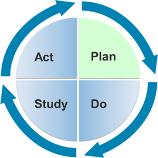 Learning Guide 7.9 Assessment- Setting the Stage: Wrap-UpObjectivesIdentify the challenges in implementing instruction that maximizes learning and improves developmental and functional outcomesDescribe how to apply DEC Recommended Practices for assessment in discussing a practice dilemma.DescriptionIn this activity, learners will reflect on changes in their knowledge regarding recommended practices for Instruction gained from Module 6. They will use these reflections in discussing a practice dilemma.Materials/ResourcesWordle created in Learning Guide Module 6: Instruction – Setting the Stage: Pre-ModuleFacilitator InstructionsRevisit the video Module 7: Assessment “Setting the Stage.”Revisit the Wordle and ask learners to reflect on terms that they would take away or add to the Wordle based on new understandings of recommended practices for Instruction. Ask learners to gather in small groups to discuss the following questions:For how long and how often will the practitioner need to provide the identified instructional support to Jacob? How will Jacob’s mother continue to be involved in Jacob’s intervention services if they are provided during his time at childcare? How will the practitioner know that Jacob is making progress towards the targeted goals?Gather in a large group to share responses.Suggested AssessmentPerformance Indicator: Learner can describe how to use DEC Recommended Practices for Instruction when working with children and families to promote positive outcomes.Distance Learning TipsThe Wordle software works best for synchronous class sessions. If you teach an asynchronous class period have learners submit their words by a deadline and then create a Wordle for learners to reflect on at a later time. Related Content: Module 7, Setting the Stage Instructional Method: Problem-solvingLevel: IntermediateEstimated Time Needed: 10-15 minutesLearner Form: NoneIf the learner…Then provide feedback…Does not identify challenges in implementing instruction that maximizes learning and improves outcomes.Have the learner talk with practitioners in the field about instruction to learn more about the daily challenges.